Приложение № 1 к постановлению Администрациигородского округа город СалаватРеспублика Башкортостанот «___»______2018 №________Пояснительная записка к проекту межевания территории кадастрового квартала 02:59:070141 для комплексных кадастровых работ городского округа город Салават Республики БашкортостанОбщая частьПроект межевания территории кадастрового квартала 02:59:070141 для комплексных кадастровых работ городского округа город Салават Республики Башкортостан разработан в соответствии с муниципальным контрактом.Проект межевания разработан в целях установления границ земельных участков, на которых расположены здания, в том числе многоквартирные жилые дома, сооружения, за исключением сооружений, являющихся линейными объектами, установления границ земельных участков общего пользования, занятых площадями, улицами, проездами, набережными, скверами, бульварами, водными объектами, пляжами и другими объектами, а также установления координат углов объектов капитального строительства.Проект межевания выполнен в местной системе координат МСК-02 зона 1.Анализ существующего землепользованияТерритория проектирования расположена в границах кадастрового квартала 02:59:070141. С северной стороны территория ограничена ул. Карла Маркса, с южной – ул. Октябрьской, с западной – ул. Ленина, с восточной – пр. Нефтяников.Территория кадастрового квартала составляет 18,91 га.На территории располагаются зоны для застройки многоквартирными домами, зоны для объектов социального обеспечения, зона многофункциональной общественно-деловой застройки городского значения.Информация по существующим землепользователям представлена в Таблице 2.1.Зоны с особыми условиями использованияВ границах территории проходят зоны санитарного разрыва от инженерных коммуникаций, зона особого регулирования градостроительной деятельности.Зоны санитарного разрыва от инженерных коммуникацийВ зонах санитарного разрыва от инженерных коммуникаций вводятся ограничения на использование земельных участков и объектов капитального строительства в соответствии с действующим законодательством.Зона особого регулирования градостроительной деятельностиПри размещении (реконструкции) объектов капитального строительства зонах особого регулирования градостроительной деятельности, устанавливаются дополнительные требования к качеству архитектурно-строительного проектирования на конкурсной основе, а также на стадии реализации проекта. К ним относятся требования, направленные на обеспечение архитектурно-выразительного, эстетического и функционально обоснованного объемно-пространственного решения градостроительных комплексов.Объектов культурного наследия на территории кадастрового квартала не выявлено.Таблица 2.1 – Информация по существующим землепользователямПроект межеванияРасчет размера земельного участка для общественных учрежденийРасчет земельных участков учреждений и предприятий обслуживания ведется в соответствии с нормативными показателями, представленными в Приложении Д «Нормы расчета учреждений и предприятий обслуживания и размеры их земельных участков» СП 42.13330.2016 «Градостроительство. Планировка и застройка городских и сельских поселений. Актуализированная редакция СНиП 2.07.01-89*».Таблица 3.1 Расчет земельных участков учреждений и предприятий обслуживанияМетодика расчета размера земельного участка по нормативным параметрам благоустройства территорииМетодика расчета основывается на нормативных параметрах благоустройства территории согласно СП 42.13330.2016 «Градостроительство. Планировка и застройка городских и сельских поселений», действующих региональных нормативах градостроительного проектирования Республики Башкортостан, действующих нормативах градостроительного проектирования городского округа города Салават Республики Башкортостан.Расчет основывается на показателях минимально допустимой площади территории в границах земельного участка для размещения площадок общего пользования различного назначения, машино-мест, озеленения, площадок для выгула собак, площадок для игр детей, площадок для отдыха взрослого населения, физкультурно-спортивных площадок и сооружений, хозяйственных площадок.Данные для расчета:S квартала –189100 м2;S участков под объекты не жилого назначения – 94962,56 м2;S участков под объекты жилого назначения без учета застройки – 94137,44 м2;S жилой застройки – 22404,41 м2.Нормативные показатели на 1 человека:Озеленение - 6 м2; Площадки для игр детей - 0,7 м2;Площадки для отдыха взрослого населения - 0,1 м2;Физкультурно-спортивные площадки - 1 м2;Хозяйственные площадки - 0,06 м2;Площадки для выгула собак - 0,1 м2.На каждую квартиру принимается 1 машино-место площадью 25 м2 с учетом проездов.Согласно Региональным нормативам градостроительного проектирования:1.	 Обеспеченность местами для хранения автомобилей принимается в границах земельного участка для жилых домов не менее 50% от расчетного количества. Остальные парковочные места допускается размещать в других местах с пешеходной доступностью не более 150 м с учетом фактической и планируемой обеспеченности местами для хранения автомобилей всех объектов микрорайона (квартала). В случае проектирования и строительства жилых домов со встроенными, встроенно-пристроенными, подземными автостоянками не менее 15% от расчетных 50%, размещаемых в границах земельного участка автостоянок, предусматриваются открытыми на придомовой территории. Гостевые автостоянки жилых домов не должны превышать 20% от количества открытых автостоянок, предусмотренных на придомовой территории2.	 Допускается уменьшать, но не более чем на 50%, удельные размеры площадок: для хозяйственных целей при застройке жилыми зданиями 9 этажей и выше; для занятий физкультурой при формировании единого физкультурно-оздоровительного комплекса микрорайона для школьников и населения.Таблица 3.2 Расчет размера земельного участка по нормативным показателям благоустройства территорииМетодика расчета размера земельного участка в кондоминиумеМетодика расчета разработана на основании Приказа Минземстроя РФ от 26.08.1998 №59 «Об утверждении Методических указаний по расчету нормативных размеров земельных участков в кондоминиумах»В основу Методических указаний по расчету нормативных размеров земельных участков в кондоминиумах, передаваемых в общую долевую собственность домовладельцев бесплатно, положен принцип определения величины удельных показателей земельной доли для зданий разной этажности на основе градостроительных нормативов различных периодов массового жилищного строительства.Разработка проекта границ земельного участка в кондоминиуме осуществляется с учетом градостроительной документации конкретного квартала (микрорайона).Удельный показатель земельной доли представляет собой площадь жилой территории в границах планировочной единицы, приходящейся на 1 м2 общей площади жилых помещений, входящих в состав кондоминиума.Нормативный размер земельного участка в кондоминиуме, в основу определения которого положен принцип выявления удельного показателя земельной доли для зданий разной этажности, рассчитывается путем умножения общей площади жилых помещений в данном кондоминиуме на удельный показатель земельной доли по формуле (1):Формула 1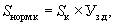 Sнорм.к. - нормативный размер земельного участка в кондоминиуме, м2;Sк - общая площадь жилых помещений в кондоминиуме, м2Уз.д. - удельный показатель земельной доли для зданий разной этажностиТаблица 3.3. Расчет нормативного размера земельного участка в кондоминиумеОбразуемые, изменяемые и ликвидируемые земельные участкиПроектом межевания перераспределяются существующие земельные участки и образуются новые земельные участки. Информация по образуемым, сохраняемым и изменяемым земельным участкам представлена в Таблице 3.4.Таблица 3.4 Сведения об образуемых,  изменяемых и сохраняемых земельных участкахУстановление красных линийКрасные линии устанавливаются в соответствии с СанПиНом 2.2.1/2.1.1.1200 и 42.13330.2016 «Градостроительство. Планировка и застройка городских и сельских поселений» и действующими Нормативами градостроительного проектирования городского округа город Салават Республики Башкортостан.Красные линии - линии, которые обозначают существующие, планируемые (изменяемые, вновь образуемые) границы территорий общего пользования и (или) границы территорий, занятых линейными объектами и (или) предназначенных для размещения линейных объектов.По красной линии магистральных улиц допускается размещение жилых домов со встроенными или встроенно-пристроенными помещениями общественного назначения, расположенными на первых этажах, кроме учреждений образования, с учетом расчетных показателей по факторам, ограничивающим вредное воздействие на жилую застройку согласно экологическим регламентам, а также решения вопросов транспортного обслуживания объектов в пределах территории квартала или микрорайона.Основные технико-экономические показатели проекта межеванияУправляющий делами Администрации                                            С.А. ЕвграфовНомер  п/пКадастровый номер объекта недвижимостиПлощадь или основная характеристикаКатегория  земельВеды  разрешенного  использованияКадастровая  стоимость  (руб)ПравоОграничение12345678102:59:070141:22658Земли  населённых  пунктовДля обслуживания типографии3384457.98№ 02-04-15/038/2006-250  от 14.03.2007  (Собственность)№ 02-04-15/026/2011-100  от 26.07.2011  (Аренда)202:59:070141:368Земли  населённых  пунктовПод общественную застройку1Данные отсутствуютДанные отсутствуют302:59:070141:449Земли  населённых  пунктовПод общественную застройку1Данные отсутствуютДанные отсутствуют402:59:070141:510520Земли  населённых  пунктовДля обслуживания детского сада № 338652700№ 02-04-15/012/2008-533  от 16.04.2008  (Собственность);
№ 02-04-15/013/2010-299  от 21.04.2010  (Постоянное (бессрочное) пользование)№ 02-04-15/028/2014-649  от 24.11.2014  (Сервитут)502:59:070141:64257Земли  населённых  пунктовДля обслуживания здания архива3501382.5№ 02-04-15/031/2014-141  от 05.12.2014  (Сервитут)602:59:070141:74459Земли  населённых  пунктовСтанция юных техников (натуралистов, туристов)3667527.5№ 02-04/115-04/215/010/2015-898/1  от 11.06.2015  (Постоянное (бессрочное) пользование);
№ 02-04/115-02/999/001/2016-11524/1  от 07.10.2016  (Собственность)702:59:070141:8793Земли  населённых  пунктовДля обслуживания учреждения652242.5№ 02-01/18-14/2002-454  от 25.12.2002  (Постоянное (бессрочное) пользование)802:59:070141:94138Земли  населённых  пунктовДля обслуживания городского узла связи2683286.1№ 02-04-15/036/2006-136  от 27.12.2006  (Собственность)902:59:070141:101420Земли  населённых  пунктовДля обслуживания жилого дома8718118.4Данные отсутствуютДанные отсутствуют1002:59:070141:1127Земли  населённых  пунктовДля обслуживания офиса235882.53№ 02-01/18-18/2003-77  от 14.10.2003  (Собственность)№ 02-01/18-18/2003-78  от 14.10.2003  (Аренда)1102:59:070141:137895Земли  населённых  пунктовДля обслуживания детского сада № 286493637.5№ 02-04-15/013/2010-466  от 28.04.2010  (Собственность);
№ 02-04-15/010/2010-192  от 05.04.2010  (Постоянное (бессрочное) пользование)1202:59:070141:15886Земли  населённых  пунктовЗанимаемый 5- этажным жилым домом5545668.92Данные отсутствуютДанные отсутствуют1302:59:070141:16316Земли  населённых  пунктовДля обслуживания магазина3085294.44№ 02-04-15/017/2006-600  от 26.07.2006  (Собственность)№ 02-04-15/017/2006-520  от 26.07.2006  (Аренда)1402:59:070141:174782Земли  населённых  пунктовДля обслуживания детского сада № 563933195№ 02-04-15/012/2008-366  от 07.04.2008  (Собственность);
№ 02-04/115-04/315/002/2016-7509/1  от 26.12.2016  (Постоянное (бессрочное) пользование)1502:59:070141:1813663Земли  населённых  пунктовДля обслуживания зданий МОУ "Лицей №1"11237817.5№ 02-04-15/012/2008-217  от 28.03.2008  (Собственность);
№ 02-04-15/014/2011-123  от 19.04.2011  (Постоянное (бессрочное) пользование)1602:59:070141:20705Земли  населённых  пунктовЗанимаемый 5- этажным жилым домом4433773.2Данные отсутствуютДанные отсутствуют1702:59:070141:2171Земли  населённых  пунктовДля обслуживания крыльца697976.15№ 02-04-15/003/2006-258  от 20.02.2006  (Собственность)№ 02-04-15/003/2006-259  от 20.02.2006  (Аренда)1802:59:070141:231287Земли  населённых  пунктовЗанимаемый 5- этажным жилым домом7872282.99Данные отсутствуютДанные отсутствуют1902:59:070141:24386Земли  населённых  пунктовДля обслуживания магазина3480013.88Данные отсутствуютДанные отсутствуют2002:59:070141:26567Земли  населённых  пунктовДля строительства торгового павильона5151875.4Данные отсутствуютДанные отсутствуют2102:59:070141:31913+/-11Земли  населённых  пунктовЗанимаемый 5- этажным жилым домом5608358.14Данные отсутствуютДанные отсутствуют2202:59:070141:3225 +/-2Земли  населённых  пунктовДля обслуживания магазина промышленных товаров219384.25Данные отсутствуютДанные отсутствуют2302:59:070141:33886+/-10Земли  населённых  пунктовЗанимаемый 5- этажным жилым домом5375663.24Данные отсутствуютДанные отсутствуют2402:59:070141:3444 +1-2Земли  населённых  пунктовДля обслуживания офиса355037.76№ 02-04-15/008/2009-646  от 25.05.2009  (Аренда)2502:59:070141:35888+/-10Земли  населённых  пунктовДля размещения земель общего пользования1Данные отсутствуютДанные отсутствуют2602:59:070141:3645 +/-2Земли  населённых  пунктовДля обслуживания магазина379569.15№ 02-04-15/004/2010-183  от 10.02.2010  (Аренда)2702:59:070141:3918+/-1Земли  населённых  пунктовДля обслуживания офиса122508.54№ 02-04-15/006/2011-438  от 03.03.2011  (Аренда)2802:59:070141:432550 +/-18Земли  населённых  пунктовДля обслуживания административного здания2097375№ 02-04-15/004/2011-444  от 11.02.2011  (Собственность);
№ 02-04-15/044/2011-583  от 22.12.2011  (Постоянное (бессрочное) пользование)2902:59:070141:501 +/-1Земли  населённых  пунктовПод объекты газоснабжения648.45№ 02-04-15/008/2012-258  от 02.03.2012  (Аренда)3002:59:070141:511774 +/-15Земли  населённых  пунктовДля обслуживания, эксплуатации и благоустройства многоквартирных жилых домов10818277.76Данные отсутствуютДанные отсутствуют3102:59:070141:522832 +/-19Земли  населённых  пунктовДля обслуживания, эксплуатации и благоустройства многокварти рн ых жилых домов17773292.16№ 02-04-15/031/2014-622  от 17.12.2014  (Сервитут)3202:59:070141:532733 +/-18Земли  населённых  пунктовДля обслуживания, эксплуатации и благоустройства многокварти рн ых жилых домов17142633.18Данные отсутствуютДанные отсутствуют3302:59:070141:542389 +/-17Земли  населённых  пунктовДля обслуживания, эксплуатации и благоустройства многокварти рн ых жилых домов14468978.5Данные отсутствуютДанные отсутствуют3402:59:070141:553640 +/-21Земли  населённых  пунктовДля обслуживания, эксплуатации и благоустройства многокварти рн ых жилых домов22845368Данные отсутствуютДанные отсутствуют3502:59:070141:561689 +/-14Земли  населённых  пунктовДля обслуживания, эксплуатации и благоустройства многокварти рн ых жилых домов10430655.96Данные отсутствуютДанные отсутствуют3602:59:070141:572636 +/-18Земли  населённых  пунктовДля обслуживания, эксплуатации и благоустройства многокварти рн ых жилых домов16510586Данные отсутствуютДанные отсутствуют3702:59:070141:581699 +/-14Земли  населённых  пунктовДля обслуживания, эксплуатации и благоустройства многокварти рн ых жилых домов10723034.62Данные отсутствуютДанные отсутствуют3802:59:070141:591619+/-14Земли  населённых  пунктовДля обслуживания, эксплуатации и благоустройства многокварти рн ых жилых домов10067621.98Данные отсутствуютДанные отсутствуют3902:59:070141:602312+/-17Земли  населённых  пунктовДля обслуживания, эксплуатации и благоустройства многокварти рн ых жилых домов14195864.96Данные отсутствуютДанные отсутствуют4002:59:070141:611637 +/-14Земли  населённых  пунктовДля обслуживания, эксплуатации и благоустройства многокварти рн ых жилых домов10039131.68Данные отсутствуютДанные отсутствуют4102:59:070141:621695 +/-14Земли  населённых  пунктовДля обслуживания, эксплуатации и благоустройства многокварти рн ых жилых домов10505626.95Данные отсутствуютДанные отсутствуют4202:59:070141:631989 +/-16Земли  населённых  пунктовДля обслуживания, эксплуатации и благоустройства многокварти рн ых жилых домов12110265.18Данные отсутствуютДанные отсутствуют4302:59:070141:643028 +/-19Земли  населённых  пунктовДля обслуживания, эксплуатации и благоустройства многокварти рн ых жилых домов18597219Данные отсутствуютДанные отсутствуют4402:59:070141:651359 +/-13Земли  населённых  пунктовДля обслуживания, эксплуатации и благоустройства многокварти рн ых жилых домов8331417.45Данные отсутствуютДанные отсутствуют4502:59:070141:335 (Граница участка многоконтурная. Количество контуров -18)18+/-1Земли  населённых  пунктовПод объекты газоснабжения11672.1№ 02:59:070141:335-02/115/2018-2  от 13.09.2018  (Аренда)4602:59:070141:3912067 +/-16Земли  населённых  пунктовДля обслуживания, эксплуатации и благоустройства многоквартирных жилых домов12760169.76Данные отсутствуютДанные отсутствуют4702:59:070141:3942678 +/-18Земли  населённых  пунктовДля обслуживания, эксплуатации и благоустройства многоквартирных жилых домов16635280.74Данные отсутствуютДанные отсутствуют4802:59:070141:433 (Граница участка многоконтурная. Количество контуров - 3)3+/-1Земли  населённых  пунктовОбъекты газоо беспечения:-газораспределительные станции (ГРС); -газораспределительные пункты (ГРП); -линейные объекты1945.35№ 02-04-15/031/2013-753  от 07.02.2014  (Аренда)4902:59:070141:45253 +/-3Категория не установлена-Данные отсутствуютДанные отсутствуют5002:59:070141:50470 +/-3Категория не установлена-Данные отсутствуютДанные отсутствуют5102:59:070141:16912968 +/-19Категория не установлена-Данные отсутствуютДанные отсутствуют5202:59:070141:16921520 +/-14Категория не установлена-Данные отсутствуютДанные отсутствуют5302:59:070141:16931339 +/-13Категория не установлена-Данные отсутствуютДанные отсутствуют5402:59:070141:1699755+/-10Категория не установлена-Данные отсутствуютДанные отсутствуют5502:59:070141:1701338 +/-6Категория не установлена-Данные отсутствуютДанные отсутствуют5602:59:070141:1703918+/-11Категория не установлена-Данные отсутствуютДанные отсутствуют5702:59:070141:1769144 +/-4Земли  населённых  пунктовВременные объекты мелкорозничной торговли торговые павильоны1329101.28№ 02:59:070141:1769-02/115/2018-4  от 08.05.2018  (Аренда)№п.пУчреждениеМощностьНормативный показатель на 1 ед.КадастровыйномерСуществующая площадь земельного участка, м2Расчетная площадь земельного участка, м2Проектная площадь земельного участка, м21Детский сад №28, корп. 1, проспект Нефтяников, 27а1363802:59:070141:13789551687796,912Детский сад №28, корп. 2, проспект Нефтяников, 171163802:59:070141:17478244084788,093Детский сад №33, улица Октябрьская, 191863802:59:070141:510519,38706810519,384МБОУ «Лицей №1» корп.2, ул. Ленина, 147444502:59:070141:18136633348013784,75АдресТип объектаКол- во квартирКол-во прожива- ющих в домеПлощадь застройкиПлощадь автопарковки машинОзеленениеПлощадка для игр детейФизкультурно-спортивная площадкаПлощадки для отдыха взрослого населенияХозяйственные площадки (контейнерные)Площадки для выгула собакОбщая площадь АдресТип объектаКол- во квартирКол-во прожива- ющих в домеПлощадь застройкиПлощадь автопарковки машинОзеленениеПлощадка для игр детейФизкультурно-спортивная площадкаПлощадки для отдыха взрослого населенияХозяйственные площадки (контейнерные)Площадки для выгула собакОбщая площадь АдресТип объектаКол- во квартирКол-во прожива- ющих в домеПлощадь застройкиПлощадь автопарковки машинОзеленениеПлощадка для игр детейФизкультурно-спортивная площадкаПлощадки для отдыха взрослого населенияХозяйственные площадки (контейнерные)Площадки для выгула собакОбщая площадь АдресТип объектаКол- во квартирКол-во прожива- ющих в домеПлощадь застройкиПлощадь автопарковки машинОзеленениеПлощадка для игр детейФизкультурно-спортивная площадкаПлощадки для отдыха взрослого населенияХозяйственные площадки (контейнерные)Площадки для выгула собакОбщая площадь Ленина 10/Карла Маркса 16Жилой дом64130160078091130137,8133628,14Ленина 10/Карла Маркса 16Карла Маркса 14Жилой дом8016920001014118,316916,910,1416,94288,35Карла Маркса 14Карла Маркса 12Жилой дом80126200075688,212612,67,5612,63942,75Карла Маркса 12Карла Маркса 10Жилой дом801442000864100,814414,48,6414,44092,58Карла Маркса 10пр-т Нефтяников 9Жилой дом60134150080493,813413,48,0413,43302,63пр-т Нефтяников 9пр-т Нефтяников 11Жилой дом60106150063674,210610,66,3610,63077,5пр-т Нефтяников 11пр-т Нефтяников 13Жилой дом8018120001086126,718118,110,8618,14375,49пр-т Нефтяников 13пр-т Нефтяников 19Жилой дом801602000960112160169,6164209,98пр-т Нефтяников 19пр-т Нефтяников 21Жилой дом801652000990115,516516,59,916,54241,1пр-т Нефтяников 21пр-т Нефтяников 23Жилой дом7917319751038121,117317,310,3817,34291,47пр-т Нефтяников 23пр-т Нефтяников 25Жилой дом8821522001290150,521521,512,921,54936,79пр-т Нефтяников 25пр-т Нефтяников 27Жилой дом8017720001062123,917717,710,6217,74364,73пр-т Нефтяников 27Октябрьская 31Жилой дом801442000864100,814414,48,6414,44120,17Октябрьская 31Октябрьская 29Жилой дом801572000942109,915715,79,4215,74208,91Октябрьская 29Октябрьская 21аЖилой дом82320013816,1232,31,382,3804,91Октябрьская 21аОктябрьская 23Жилой дом8017420001044121,817417,410,4417,44320,14Октябрьская 23Октябрьская 21Жилой дом801582000948110,615815,89,4815,84202,49Октябрьская 21Октябрьская 17Жилой дом801452000870101,514514,58,714,54114,6Октябрьская 17Октябрьская 17аЖилой дом7916719751002116,916716,710,0216,74912,74Октябрьская 17аОктябрьская 15Жилой дом801612000966112,716116,19,6616,14237,82Октябрьская 15Октябрьская 13Жилой дом781541950924107,815415,49,2415,44119,6Октябрьская 13Ленина 18/ Октябрьская 11Жилой дом64124160074486,812412,47,4412,43609,25Ленина 18/ Октябрьская 11Ленина 16Жилой дом302057501230143,520520,512,320,53215,04Ленина 16Ленина 12Жилой дом2817070010201191701710,2172886,75Ленина 12Наименование управляющих организаций (включая ТСЖ) / адресАдрес МКДГод построй-киКол-во этажей в домеКол-во подъез-довКол-во квар-тирКол-во прожи-вающих в домеОбщая площадь домаОбщая площадь жилых помещ-енийОбщая пло-щадь нежи-лых поме-щенийУдельный показатель земельной долиНорма-тивный размер земель-ного участка123456789101112ООО "Жилкомзаказчик"Ленина 10/Карла Маркса 16Жилой дом196254641303240,725370,762441,44ООО "Жилкомзаказчик"Карла Маркса 14Жилой дом196254801693136,13136,11,003040,14ООО "Жилкомзаказчик"Карла Маркса 12Жилой дом196254801263178,13138,21,013040,84ООО "Жилкомзаказчик"Карла Маркса 10Жилой дом196254801443151,73151,70,923045,31ООО "Жилкомзаказчик"пр-т Нефтяников 9Жилой дом196253601342512,32472,40,782320,01ООО "Жилкомзаказчик"пр-т Нефтяников 11Жилой дом196253601062504,92380,30,762289,47ООО "Жилкомзаказчик"пр-т Нефтяников 13Жилой дом196254801813172,73172,71,003052,28ООО "Жилкомзаказчик"пр-т Нефтяников 19Жилой дом19635480160357835781,403186,70ООО "Жилкомзаказчик"пр-т Нефтяников 21Жилой дом196354801652625,92575,40,742854,17ООО "Жилкомзаказчик"пр-т Нефтяников 23Жилой дом] 96354791733599,73542,11,353149,80ООО "Жилкомзаказчик"пр-т Нефтяников 25Жилой дом196364882154261,24166,30,953581,82ООО "Жилкомзаказчик"пр-т Нефтяников 27Жилой дом196254801773611,73507,10,973163,19ООО "Жилкомзаказчик"Октябрьская 31Жилой дом196254801443598,83598,80,933193,60ООО "Жилкомзаказчик"Октябрьская 29Жилой дом196354801573634,23550,20,853177,48ООО УК ДомМонтажСервис ПлюсОктябрьская 21аЖилой дом2003418231665,21233,63,40609,14ООО "Жилкомзаказчик"Октябрьская 23Жилой дом196354801743624,33624,30,733202,06ООО "Жилкомзаказчик"Октябрьская 21Жилой дом196354801583608,33577,61,043186,57ООО "Жилкомзаказчик"Октябрьская 17Жилой дом196254801453140,33067,30,943017,32ООО "Жилкомзаказчик"Октябрьская 17аЖилой дом1979567916742983971,31,323292,15ООО "Жилкомзаказчик"Октябрьская 15Жилой дом196254801613153,931231,033035,80ООО "Жилкомзаказчик"Октябрьская 13Жилой дом196354781543147,83080,31,062971,63ООО "Жилкомзаказчик"Ленина 18/ Октябрьская 11Жилой дом196354641243708,32552,60,762446,61ООО "Жилкомзаказчик"Ленина 16Жилой дом196253302052013,32013,31,001417,74ООО "Жилкомзаказчик"Ленина 12Жилой дом196253281702308,21806,21,251299,06Перечень образуемых, изменяемых и сохраненных участковПеречень образуемых, изменяемых и сохраненных участковПеречень образуемых, изменяемых и сохраненных участковПеречень образуемых, изменяемых и сохраненных участковПеречень образуемых, изменяемых и сохраненных участковУсловный № земельного участкаОбъектПланируемый вид разрешенного использованияТип земельного участкаПлощадь проектная, м21Жилой домМногоэтажная жилая застройка 
(Среднеэтажная жилая застройка) 2.5 (5КЖ)изменяемый2758,042Жилой домМногоэтажная жилая застройка 
(Среднеэтажная жилая застройка) 2.5 (5КЖ)изменяемый4269,963Жилой домМногоэтажная жилая застройка 
(Среднеэтажная жилая застройка) 2.5 (5КЖ)изменяемый3973,324Жилой домМногоэтажная жилая застройка 
(Среднеэтажная жилая застройка) 2.5 (5КЖ)изменяемый3746,455Управление Пенсионного фонда РФ Для объектов общественно-делового значенияизменяемый1376,166Жилой домМногоэтажная жилая застройка 
Среднеэтажная жилая застройка) 2.5 (5КЖ)изменяемый2578,927Жилой домМногоэтажная жилая застройка 
(Среднеэтажная жилая застройка) 2.5 (5КЖ)изменяемый2351,258Жилой домМногоэтажная жилая застройка 
(Среднеэтажная жилая застройка) 2.5 (5КЖ)изменяемый4378,319Ремонтируемое зданиеДля объектов общественно-делового значенияизменяемый5004,110Детский сад №28Для объектов общественно-делового значенияизменяемый4788,0911Хозяйственный корпусДля объектов общественно-делового значенияизменяемый4480,1612ЛицейДля объектов общественно-делового значенияизменяемый13784,7513Жилой домМногоэтажная жилая застройка 
(Среднеэтажная жилая застройка) 2.5 (5КЖ)изменяемый3614,1114ТПКоммунальное обслуживание 3.1изменяемый88,8115Жилой домМногоэтажная жилая застройка 
(Среднеэтажная жилая застройка) 2.5 (5КЖ)изменяемый3212,7616Жилой домМногоэтажная жилая застройка 
(Среднеэтажная жилая застройка) 2.5 (5КЖ)изменяемый2737,5317Жилой домМногоэтажная жилая застройка 
(Среднеэтажная жилая застройка) 2.5 (5КЖ)изменяемый4353,0218Жилой домМногоэтажная жилая застройка 
(Среднеэтажная жилая застройка) 2.5 (5КЖ)изменяемый4381,0219Жилой домМногоэтажная жилая застройка 
(Среднеэтажная жилая застройка) 2.5 (5КЖ)изменяемый3869,6120МагазинДля объектов общественно-делового значенияизменяемый847,6621Жилой домМногоэтажная жилая застройка 
(Среднеэтажная жилая застройка) 2.5 (5КЖ)изменяемый6471,4822Детский сад №33Для объектов общественно-делового значениясохраняемый10519,3823образуемый5736,5124Жилой домМногоэтажная жилая застройка 
(Среднеэтажная жилая застройка) 2.5 (5КЖ)изменяемый5907,9625ТПКоммунальное обслуживание 3.1изменяемый110,9926Жилой домМногоэтажная жилая застройка 
(Среднеэтажная жилая застройка) 2.5 (5КЖ)изменяемый3133,8227Жилой домМногоэтажная жилая застройка 
(Среднеэтажная жилая застройка) 2.5 (5КЖ)изменяемый5807,4328Жилой домМногоэтажная жилая застройка 
(Среднеэтажная жилая застройка) 2.5 (6КЖ)изменяемый4698,529Жилой домМногоэтажная жилая застройка 
(Среднеэтажная жилая застройка) 2.5 (5КЖ)изменяемый4217,9130Детский сад №28Для объектов общественно-делового значенияизменяемый7796,8131Жилой домМногоэтажная жилая застройка 
(Среднеэтажная жилая застройка) 2.5 (4КЖ)изменяемый2740,3532Жилой домМногоэтажная жилая застройка 
(Среднеэтажная жилая застройка) 2.5 (5КЖ)изменяемый4369,7633Жилой домМногоэтажная жилая застройка 
(Среднеэтажная жилая застройка) 2.5 (5КЖ)изменяемый3149,2634Управления Федерального казначействаДля объектов общественно-делового значенияизменяемый6058,7535Жилой домМногоэтажная жилая застройка 
(Среднеэтажная жилая застройка) 2.5 (5КЖ)изменяемый3568,3436ТПКоммунальное обслуживание 3.1изменяемый75,8737Жилой домМногоэтажная жилая застройка 
(Среднеэтажная жилая застройка) 2.5 (5КЖ)изменяемый3848,3338Административное зданиеДля объектов общественно-делового значенияизменяемый3025,5239Административное зданиеДля объектов общественно-делового значенияизменяемый4831,2840Улично-дорожная сетьЗемельные участки (территории) общего пользования 12.0образуемый11671,2741Улично-дорожная сетьЗемельные участки (территории) общего пользования 12.0образуемый8153,2142Улично-дорожная сетьЗемельные участки (территории) общего пользования 12.0образуемый1827,5943Улично-дорожная сетьЗемельные участки (территории) общего пользования 12.0образуемый4730,814402:59:070141:433(1)Для размещения газопроводовсохраняемый14502:59:070141:433(2)Для размещения газопроводовсохраняемый14602:59:070141:433(3)Для размещения газопроводовсохраняемый14702:59:070141:335(1)Для размещения газопроводовсохраняемый14802:59:070141:335(2)Для размещения газопроводовсохраняемый14902:59:070141:335(3)Для размещения газопроводовсохраняемый15002:59:070141:335(4)Для размещения газопроводовсохраняемый15102:59:070141:335(5)Для размещения газопроводовсохраняемый15202:59:070141:335(6)Для размещения газопроводовсохраняемый15302:59:070141:335(7)Для размещения газопроводовсохраняемый15402:59:070141:335(8)Для размещения газопроводовсохраняемый15502:59:070141:335(9)Для размещения газопроводовсохраняемый15602:59:070141:335(10)Для размещения газопроводовсохраняемый15702:59:070141:335(11)Для размещения газопроводовсохраняемый15802:59:070141:335(12)Для размещения газопроводовсохраняемый15902:59:070141:335(13)Для размещения газопроводовсохраняемый16002:59:070141:335(14)Для размещения газопроводовсохраняемый16102:59:070141:335(15)Для размещения газопроводовсохраняемый16202:59:070141:335(16)Для размещения газопроводовсохраняемый16302:59:070141:335(17)Для размещения газопроводовсохраняемый16402:59:070141:335(18)Для размещения газопроводовсохраняемый1Условный № образуемого земельного участкаПланируемый вид разрешенного использованияПлощадь в границах квартала, м²1Ранее сформированные земельные участки21,002Изменяемые земельные участки156925,773Образуемые земельные участки32119,39Всего189066,16